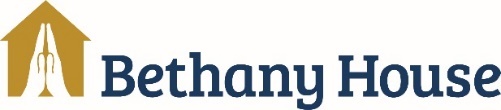 2021- 22 Discernment ProgramGeneral Conduct Policy 1615 University Avenue Northeast, Minneapolis, MN 55413 Bethany House Discernment Program is a program sponsored by the Office of Vocations of the Archdiocese of St. Paul and Minneapolis.  It is a place, set apart, with an environment of support and encouragement for Catholic women as they intentionally discern consecrated life.  During their stay at Bethany House, the women live in community, pray together, have meals together, host Religious Sisters and participate in a discernment book study.Opportunities at Bethany House include receiving spiritual formation and encountering a variety of Religious Sisters.Therefore, the items in the following Bethany House Discernment Program General Conduct Policy are consistent with this reality.   Your signature below indicates your understanding and agreement of the following: Prayer:  Morning Holy Hour: Monday – Friday, 5:40 – 6:40 am Holy Mass: Monday – Friday, 6:45 am Night Prayer: Sunday – Thursday,  8:45pm or 9 pm Grand Silence after Night Prayer  Community Living: Community Dinners: Mondays, Wednesdays & Thursdays 2 Community Weekends  (Dates TBD) Assist with cooking and house chores assigned to you on a rotating basis.Participate in Book study, Lectio Divina and  House Meetings Human Formation: Moderate and temperate behavior is expected.Maintaining good personal hygiene is expected and regular exercise encouraged.Spiritual Direction/Formation: Monthly meetings with a Spiritual Director (Spiritual Directors, if you are not already working with one, will be arranged by the Director of Vocations) Monthly meetings with the Handmaids of the Heart of Jesus Personal Commitment: Commitment to not dating during this season I have read and understand the Bethany House Discernment Program General Conduct Policy.  I am aware of the standards and conditions of the program.  Upon prayerful consideration, I agree to live them out to the best of my ability.  I acknowledge that if I do not live out the Bethany House Discernment Program General Conduct Policy in a satisfactory manner, I could be subject to discharge from the Bethany House Discernment Program. 